I-MERKEZİN MİSYON VE VİZYONUTeleiletişim ve enformatik teknolojileri alanında disiplinlerarası araştırma ve teknoloji uygulamaları için ulusal bir platform oluşturmak,Teleiletişim ve enformatik teknolojileri konusunda ulusal ve uluslararası işbirliğini sağlamak,Teleiletişim ve enformatik teknolojileri konusunda ortak araştırma ve eğitim etkinlikleri düzenlemekII-MERKEZİN TARİHÇESİ, AMACI VE HEDEFLERİTETAM, Teleiletişim ve Enformatik Teknolojileri Uygulama ve Araştırma Merkezi,• Teleiletişim ve enformatik teknolojileri alanında disiplinlerarası araştırma ve teknoloji uygulamaları için ulusal bir platform oluşturmak,• Teleiletişim ve enformatik teknolojileri konusunda sanayi dahil ulusal ve uluslararası işbirlikleri sağlamak,• Teleiletişim ve enformatik teknolojileri konusunda ortak araştırma ve eğitim etkinlikleri düzenlemekamaçlarıyla, 41 Kurucu Üye tarafından ilgili YÖK mevzuatı çerçevesinde Boğaziçi Üniversitesi Rektörlüğü’ne bağlı bir birim olarak 6 Eylül 2013’de kurulmuştur.           TETAM’daki aktivitelerin ana kaynağı olan eski adlarıyla DPT/Kalkınma Bakanlığı destekli TAM Proje doktora öğrencisi finansal destek modeli, özellikle tez aşamasında olan doktora öğrencilerinin başka bir iş yerinde çalışmadan, sözleşmeli personel mevzuatı çerçevesinde tam-zamanlı olarak doktora tez araştırmalarına yoğunlaşmalarını, araştırmaları ile ilgili konferans, sempozyum, çalıştay gibi bilimsel toplantılara katılımını ve disiplinlerarası ortak araştırma mekanı ve altyapısını kullanmalarını hedeflemektedir. TAM Projesi’nde desteklenmekte olan doktora öğrencileri ve diğer araştırmacılar için disiplinlerarası bir araştırma mekanı yaratılması amacıyla TAM Projesi çerçevesinde yeni bir araştırma mekanı (TAM Binası) inşa edilmesi de öngörülmüş ve gerçekleştirilmiştir. 2006’da DPT’na önerilen, DPT tarafından uygun bulunan ve 2007 başından bu yana yapılan çalışmalar sonucunda uygulanabilirliği gösterilen TAM Projesi finansal destek modeli Türkiye’nin öğretim üyesi ve doktoralı araştırmacı insangücü açığını kapatıp Avrupa Birliği doktoralı araştırmacı ortalamasını yakalaması açısından önemli bir katkıdır.           TETAM’da 62 öğretim üyesi işbirliği yapmaktadır. TETAM’da yer alan öğretim üyelerinin danışmanlığını yaptığı doktora öğrencisi  sayısı yaklaşık 150, TETAM’a destek veren bölümlerdeki doktora öğrencisi sayısı ise yaklaşık 250’dir. Dolayısıyla, Boğaziçi Üniversitesi’nin bu projede yer alan bölümleri teleiletişim ve enformatik alanında Türkiye’de önemli bir lisansüstü eğitim ve araştırma kapasitesine sahiptir.          Teleiletişim ve enformatik alanlarında doktora öğrencilerinin yetiştirileceği araştırma konuları ise, ülkemizin akademisyen ihtiyaçları göz önüne alınarak, telsiz ağlar, teleiletişim, çoklu ortam, bilgisayar donanım-işletim sistemleri, bilişim uygulamaları, tele sağlık-biyoinformatik-biyomedikal uygulamaları, uydu-heterojen sistemler ve bilgisayarlarda güvenlik olarak sekiz altgrup içinde organize edilmiş durumdadır.          TETAM’daki aktivitelerin ana kaynağı olan eski adlarıyla DPT/Kalkınma Bakanlığı destekli TAM Proje, 2007 başından bu yana doktora öğrencilerinin desteklenmesinde ve disiplinlerarası ortak bir araştırma mekanı ve altyapısının ortaya çıkartılmasında önemli bir rol oynamıştır. TAM Proje’de süre gelen çalışmaların genişletilerek ve sanayi işbirliğinin artırılarak bir uygulama ve araştırma merkezi çerçevesinde organize edilmesi TETAM’ın en önemli amacıdır.TETAM’ın amacı merkezin kapsama alanına giren konularda interdisipliner araştırma çalışmaları yaparak doktora öğrencisi yetistirmek, ülke ekonomisine katkıda bulunacak yüksek katma değere sahip ürünler, teknolojiler, uygulamalar geliştirmektir.III-MERKEZİN TEMEL POLİTİKA VE ÖNCELİKLERİ          TETAM’ın temel politikalarından biri teleiletişim ve enformatik konularını içeren interdisipliner araştırma çalışmalarının yürütülebileceği fiziksel ve organizasyonel bir platform oluşturmaktır. Bu araştırmalar için kullanılabilecek laboratuar, açık ve kapalı ofis alanları ve çalıştay merkezi vardır.  Bu amaçla üyelerini aktif olmaya, Avrupa Topluluğu, Kalkınma Bakanlığı, TÜBİTAK, özel sektör gibi üniversite dışı kaynaklardan araştırma projesi almaya teşvik etmektedir. Bu yönde üniversite TTO ile işbirliği yaparak eşgüdüm ile çalışmaktadır. Yürütülen araştırma çalışmalarının uluslararası bilime katkısı yüksek, doktora seviyesinde olması öncelikleri arasındadır.          TETAM, Boğaziçi Üniversitesi tarafından Tübitak 1000 Araştırma Stratejisi olarak belirlenen Enformatik alanında, yapılan strateji çalışmalarında aktif olarak rol almıştır. 20.03.2017 tarihinde yapılan TETAM Genel kurulunda, Strateji dökümanı taslağı görüşülüp kabul edilmiştir. Bu strateji çerçevesinde, kalıcı olarak oluşturulan, Endüstri 4.0 platformunun toplantılarına TETAM ev sahipliği yapmış ve veri bilimi alanında eğitimler düzenlemiştir. Endüstri 4.0 alanında, dış paydaşlarla ortak araştırmalar yapmak, merkezin öncelikleri arasındadır.IV-MERKEZDE YETKİ, GÖREV VE SORUMLULUKLAR a) Merkez Müdürü: Lale Akarun      Merkez Müdür Yardımcıları: Cem Ersoy, Günhan Dündar       Yönetim Kurulu Üyeleri: Murat Saraçlar, Tuna Tuğcub) Teşkilat Şeması V-MERKEZ TARAFINDAN DÜZENLENEN EĞİTİM PROGRAMLARIVI-MERKEZ TARAFINDAN SUNULAN DANIŞMANLIK HİZMETLERİVII-TOPLUMA HİZMET          TETAM tarafından yapılan araştırma ve faaliyetlerin pek çoğu, sürüdürülebilir kalkınma hedefleri doğrultusunda ve topluma hizmet kategorisindedir. Bunlar üç  ana başlık altında gruplanabilir:1. Dijital Dönüşüm: Sürdürülebilir kalkınma için dijital dönüşüm, 7,8,9, ve 12 numaralı Sürüdürülebilir kalkınma hedeflerine hizmet etmektedir. Endüstri 4.0 Platformu etrafında düzenlenen faaliyetler, bu kapsamda değerlendirilebilir.2. Sürüdürülebilir şehirler ve toplum, 11. Sürdürülebilir kalkınma hedefidir. Akıllı şehirler ve afetlere hazırlık kapsamında yapılan çalışmalar, bu kapsamdadır. Depremlere hazırlık, sismik verilerin işlenmesi benzeri çalışmalar bu kapsamda değerlendirilebilir. 3. Sağlık ve kaliteli yaşam, 3 numaralı sürdürülebilir kalkınma hedefidir. Biyomedikal görüntüleme, giyilebilir sensörlerle sağlık verilerinin toplanması ve işlenmesi benzeri çalışmalarımız, bu kapsamdadır.VIII-MERKEZ TARAFINDAN DÜZENLENEN BİLİMSEL TOPLANTILARIX-MERKEZ ÜYELERİNİN KATILDIKLARI BİLİMSEL TOPLANTILARX-MERKEZ ÜYELERİNİN ALDIKLARI HİZMET, BİLİM-SANAT, TEŞVİK ÖDÜLLERİXI-MERKEZDE SÜRDÜRÜLEN PROJELER VE RAPOR DÖNEMİNDE TAMAMLANAN PROJELERProje Adı			: Personal Technologies for Affective HealthYürütücüsü			: Cem ErsoyDestekleyen Kuruluşlar	: Avrupa BirliğiBaşlangıç Yılı	: 2016Durumu	: Devam EdiyorProje Adı			: TAM: Teleiletişim ve Enformatik Alan Araştırmacı ve                                                              Akademisyen Yetiştirme MerkeziYürütücüsü			: Cem ErsoyDestekleyen Kuruluşlar	: Kalkınma BakanlığıBaşlangıç Yılı	: 2007Durumu	: Devam EdiyorProje Adı			: B.Ü. Endüstri 4.0 Platformu Yürütücüsü			: Lale AkarunDestekleyen Kuruluşlar	: İSTKABaşlangıç Yılı	: 2018Durumu	: Devam EdiyorProje Adı			: B.Ü. Endüstri 4.0 Platformu Yürütücüsü			: Lale AkarunDestekleyen Kuruluşlar	: TÜBİTAKBaşlangıç Yılı	: 2018Durumu	: TamamlandıProje Adı			: Türk İşaret Dili Videolarının Görsel Sorgularla AranmasıYürütücüsü			: Lale AkarunDestekleyen Kuruluşlar	: TÜBİTAKBaşlangıç Yılı	: 2018Durumu	: Devam EdiyorProje Adı			: İşaret Dili ve Alt Yazıyla İşaretlenmiş Videolarda Denetimsiz                                                              ÖğrenmeYürütücüsü			: Lale AkarunDestekleyen Kuruluşlar	: BAPBaşlangıç Yılı	: 2018Durumu	: TamamlandıProje Adı			: IMAGINEYürütücüsü			: Emre UğurDestekleyen Kuruluşlar	: Avrupa BirliğiBaşlangıç Yılı	: 2017Durumu	: Devam EdiyorProje Adı			: IMAGINE-COG++Yürütücüsü			: Emre UğurDestekleyen Kuruluşlar	: BAPBaşlangıç Yılı	: 2018Durumu	: TamamlandıProje Adı			: Sağlarlık Güdümlü Karmaşık Manipülasyon Ögrenme                                                              ÇerçevesiYürütücüsü			: Emre UğurDestekleyen Kuruluşlar	: TÜBİTAKBaşlangıç Yılı	: 2017Durumu	: TamamlandıProje Adı			: Uydu Ile Bütünleşik ve Içerik-Merkezli Çalışan Bilişsel AğlarYürütücüsü			: Fatih AlagözDestekleyen Kuruluşlar	: TÜBİTAKBaşlangıç Yılı	: 2017Durumu	: Devam EdiyorProje Adı			: Güvenlik Için Güçlendirilmiş Yazılım Tanımlı Ağların                                                              Tasarımı ve Geliştirilmesi (G2yta)Yürütücüsü			: Fatih AlagözDestekleyen Kuruluşlar	: TÜBİTAKBaşlangıç Yılı	: 2018Durumu	: Devam EdiyorProje Adı			: Compiling a Verbal Multiword Expression Corpus for                                                              Turkish and Developing a Multilingual Deep Learning based                                                              System for Verbal Multiword Expression Identification Yürütücüsü			: Tunga GüngörDestekleyen Kuruluşlar	: BAPBaşlangıç Yılı	: 2018Durumu	: TamamlandıProje Adı			: Developing a Comprehensive Sentiment Analysis                                                              Framework for TurkishYürütücüsü			: Tunga GüngörDestekleyen Kuruluşlar	: BAPBaşlangıç Yılı	: 2018Durumu	: TamamlandıProje Adı			: A Deep Learning based Turkish Dependency ParserYürütücüsü			: Tunga GüngörDestekleyen Kuruluşlar	: TÜBİTAK 1005 Research ProjectBaşlangıç Yılı	: 2018Durumu	: Devam EdiyorProje Adı			: Erken Evre Kanser Teşhisi İçin Düşük Maliyetli ve                                                              Taşınabilir Bir Dedektöre Yönelik Spektrokopik Metod ve                                                              Düzenek GeliştirilmesiYürütücüsü			: Burak AcarDestekleyen Kuruluşlar	: BAPBaşlangıç Yılı	: 2016Durumu	: TamamlandıProje Adı			: Literatür ve Taramaları İncelemek, Yöntemsel Tavsiyeler ve                                                              Ar-Ge Kapsamlı Sorulara Yanıt DanışmanlıkYürütücüsü			: Tuna TuğcuDestekleyen Kuruluşlar	: HuaweiBaşlangıç Yılı	: 2018Durumu	: TamamlandıProje Adı			: Moleküler Haberleşme Açısından Damarsı Ortamlarda                                                               Difüzyon Modellemesi ve Sağlık Uygulamaları (Medusa)Yürütücüsü			: Tuna TuğcuDestekleyen Kuruluşlar	: TÜBİTAKBaşlangıç Yılı	: 2017Durumu	: TamamlandıProje Adı			: Blokzincir Tabanlı Nesnelerin İnterneti Altyapısına                                                         Düşük Enerji Sınıfı Cihazların EntegrasyonuYürütücüsü			: Arda YurdakulDestekleyen Kuruluşlar	: BAPBaşlangıç Yılı	: 2017Durumu	: TamamlandıProje Adı			: Yaygın Hesaplama için Ağ ve Hesaplamasal                                                         Yaklaşımların TasarlanmasıYürütücüsü			: Atay ÖzgövdeDestekleyen Kuruluşlar	: Galatasaray Üniversitesi (BAP)Başlangıç Yılı	: 2018Durumu	: Devam EdiyorProje Adı			: Derin Öğrenme Tabanlı Türkçe Bağlılık Ayrıştırıcısı Yürütücüsü			: Arzucan ÖzgürDestekleyen Kuruluşlar	: TÜBİTAK (1005 Projesi)Başlangıç Yılı	: 2018Durumu	: TamamlandıProje Adı			: Named Entity Disambiguation using Sequence-to-Sequence                                                             ModelsYürütücüsü			: Arzucan ÖzgürDestekleyen Kuruluşlar	: BAPBaşlangıç Yılı	: 2018Durumu	: TamamlandıProje Adı			: Glial Beyin Tümörlerinin Genetik, Metabolik ve                                                                 Histopatolojik Özelliklerini Manyetik Rezonans                                                              Görüntüleme ile Non-invaziv Olarak Gösterebilecek Tanısal                                                              Ürün GeliştirilmesiYürütücüsü			: Esin Öztürk IşıkDestekleyen Kuruluşlar	: TÜBİTAKBaşlangıç Yılı	: 2017Durumu	: Devam EdiyorProje Adı			: Manyetik Rezonans Görüntüleme Sistemleri İçin 1H                                                              Bilateral, Esnek Meme Bobini Tasarımı Yürütücüsü			: Esin Öztürk IşıkDestekleyen Kuruluşlar	: TÜBİTAKBaşlangıç Yılı	: 2017Durumu	: Devam EdiyorProje Adı			: Parkinson Hastalığı Hafif Kognitif Bozukluğu için                                                              Multimodal Manyetik Rezonans Görüntüleme Temelli                                                              Biyoişaretleyicilerin Belirlenmesi Yürütücüsü			: Esin Öztürk IşıkDestekleyen Kuruluşlar	: TÜBİTAKBaşlangıç Yılı	: 2017Durumu	: TamamlandıXII-MERKEZ AĞIRLIKLI, MERKEZİN KATKISIYLA YAPILAN ÇALIŞMALARA DAYANDIRILARAK YAYINLANAN BİLİMSEL YAYINLARKitap BölümüBaktır, C., Sönmez, C., Ersoy, C., Özgövde, A., Varghese, B., "Addressing the Challenges in           Federating Edge Resources" in Fog and Edge Computing: Principles and Paradigms, Wiley           Series on Parallel and Distributed Computing Series, John Wiley & Sons, 2019.Özyılmaz, K.R., Yurdakul, A., “IoT Blockchain Integration: A Security Perspective,” in Security           Analytics for Internet of Everything, CRC Press, Taylor & Francis Group, USA, ISBN: pending.Baktır, C., Sönmez, C., Ersoy, C., Özgövde, A., Varghese, B., "Addressing the Challenges in           Federating Edge Resources." Fog and Edge Computing: Principles and Paradigms (2019):           25-49, Wiley.MakaleTunca, C., Salur, G., Ersoy, C., "Deep Learning for Fall Risk Assessment with Inertial Sensors:           Utilizing Domain Knowledge in Spatio-Temporal Gait Parameters" to appear in IEEE Journal of           Biomedical and Health Informatics.
Baktır, C., Ahat, B., Özgövde, A., Aras, N., Ersoy, C., SLA-Aware Optimal Resource Allocation for          Service-Oriented Networks, Future Generation Computer Systems, Volume 101, pp. 959-974,           December 2019.
Çantalı, G., Ermis, O., Çağlayan, M.U., Ersoy, C., Analytical Models for the Scalability of Dynamic           Group-Key Agreement Protocols and Secure File Sharing Systems, ACM Transactions on          Privacy and Security, Volume 22, Issue 4, October 2019.
Özçelik, I.M., Ersoy, C., Chunk duration-aware SDN-assisted DASH” Transactions on Multimedia          Computing Communications and Applications, Vol. 15, No:3, August 2019.  
Camcı, B., Ersoy, C., Kaynak, H., Abnormal respiratory event detection in sleep: A prescreening          system with smart wearables, Journal of Biomedical Informatics, Vol. 95, July 2019.  
Sönmez, C., Özgövde, A., Ersoy, C., Fuzzy Workload Orchestration for Edge Computing, IEEE          Transactions on Network and Service Management, Vol 16, (2), pp. 769-782, June 2019.
Hernández, N., Arnrich, B., Favela, J., Ersoy, C., Demiray, B., Fontecha, J., “A multi-site study on          walkability, data sharing and privacy perception using mobile sensing data gathered from the           mk-sense platform”, Journal of Ambient Intelligence and Humanized Computing, Vol 10 (6),           pp. 2199-2211, June 2019.  
Can, Y.S, Arnrich, B., Ersoy, C., Stress detection in daily life scenarios using smart phones and          wearable sensors: A survey, Journal of Biomedical informatics, Vol. 92, April 2019.  
Can, Y.S,, Chalabianloo, N., Ekiz, D., Ersoy, C., Continuous Stress Detection Using Wearable Sensors          in Real Life: Algorithmic Programming Contest Case Study, Sensors 19 (8), 2019.  Demiröz, B.E., Bastanlar, Y., Salah, A.A., Akarun, L., “Affordable Person Detection in          Omnidirectional Cameras Using Radial Integral Channel Features”, Machine Vision and           Applications 30 (4), 645-655,  2019. (Q2).Demiröz, B.E., Altınel, K., Akarun, L., “Rectangle Blanket Problem: Binary integer linear          programming formulation and solution algorithms”, European Journal of Operational Research           277 (1), 62-83., 2019. (Q1).Kara, Y.E., Genc, G., Aran, O., Akarun L, “Actively Estimating Crowd Annotation Consensus”,          Journal of Artificial Intelligence Research, vol. 61,  no 2. pp. 363-405, February 2018. (Q2).Yiğit, B., Gür, G., Tellenbach, B., Alagöz, F., "Secured Communication Channels in Sofwatre Defined          Networks",  IEEE Communications Magazine,  Vol.57,  No: 10, p. 63-69, October 2019,            DOI: 10.1109/MCOM.001.1900060.Yiğit, B., Gür, G., Tellenbach, B., Alagöz, F., "Cost-Aware Securing of IoT Systems using Attack          Graphs", AdHoc Networks, Vol.86,  p.23-35, April 2019, DOI: 10.1016/j.adhoc.2018.10.024.Ateş, Ç., Özdel, S., Anarım, E., “Network Anomaly Detection Using Header Information With Greedy          Algorithm”, SİU 2019, Sivas, Turkey.Ateş, Ç., Özdel, S., Anarım, E., “DDoS Attack Detection Using Greedy Algorithm and Frequency          Modulation” SİU 2019, Sivas, Turkey.Yıldırım, M., Anarım, E., “Session-Based User Authentication via Mouse Dynamics” SİU 2019,          Sivas, Turkey.Ateş, Ç., Özdel, S., Anarım, E. ,(2020) Graph–Based Anomaly Detection Using Fuzzy Clustering. In:          Kahraman, C., Çebi S., Çevik Onar, S., Oztaysi, B., Tolga A., Sari I. (eds) Intelligent and Fuzzy            Techniques in Big Data Analytics and Decision Making. INFUS 2019. Advances in Intelligent          Systems and Computing, vol 1029. Springer, Cham.Ateş, Ç., Özdel, S., Anarım, E., “A New Network Anomaly Detection Method Based on Header          Information Using Greedy Algorithm”, CODIT 2019, Paris, France.Ateş, Ç., Özdel, S., Anarım, E., “Entropy-Based DDoS Attack Detection Using Greedy Algorithm”,           DISP 2019, Oxford, United Kingdom.Erhan, D., Anarım, E., “Statistical Properties of DDoS Attacks” CODIT 2019, Paris,France.Erhan, D., Anarım, E., “DDoS Detection Using Statistical Modelling” DISP 2019, Oxford,United          Kingdom.Ateş, Ç., Özdel, S., Anarım, E., “A Novel Ghost Elimination in Passive Radar System”, ASYU 2019,          İzmir, Turkey.Yıldırım, M., Anarım, E., “Novel Feature Extraction Methods for Authentication via Mouse Dynamics          with Semi-Supervised Learning”, ASYU 2019, İzmir, Turkey.Ulusoy, O., Anarım, E., “Improving Image Captioning with Language Modeling Regularizations”,            ASYU 2019, İzmir, Turkey. Çoşandal, İ., Anarım, E., “Performance Analysis of Multiple Kalman Filter Systems”, ASYU 2019,          İzmir, Turkey.Ateş, Ç., Özdel, S., Anarım, E., “Clustering Based DDoS Attack Detection Using The Relationship          Between Packet Headers” ASYU 2019, İzmir, Turkey.Ateş, Ç., Yıldırım, M., Özdel, S., Altun, M., Koca, M., Anarım, E., ” A Novel Data Association          Algorithm For Ghost Elimination In Passive Radar Systems “International Conference on         Advanced Technologies for Communications ATC, Vietnam, 2019.Yeditepe, O.K., Anarım, E., “Adjustment of Digital Screens to Compensate theEye Refractive Errors          via Deconvolution”, IPTA 2019, İstanbul,Turkey.Fauludi, R., Ermiş, O., Anarım, E., “Anomaly-Based DDoS Attack Detection by Using Sparse Coding          and Frequency Domain “, 2019 IEEE 30th Annual International Symposium on Personal, Indoor          and Mobile Radio Communications (PIMRC) Istanbul.Şeker, M.Y., Tekden, A.E., Uğur, E., Deep Effect Trajectory Prediction in Robot Manipulation,          Robotics and Autonomous Systems, 119, pp. 173-184, 2019.Imre, M., Öztop, E., Nagai, Y., Uğur, E., Affordance-Based Altruistic Robotic Architecture for          Human-Robot Collaboration, Adaptive Behavior, 27(4), pp. 223-241, 2019.Inamura, T., Yokoyama, H., Uğur, E., Hinaut, X., Beetze, M., Taniguchi, T., Section focused on          machine learning methods for high-level cognitive capabilities in robotics, Advanced Robotics,          33(11), pp. 537-538, 2019.Taniguchi, T., Uğur, E., Ogata, T., Nagai, T., Demiris, Y., Editorial: Machine Learning Methods for          High-Level Cognitive Capabilities in Robotics, Front. Neurorobot, 13(83), pp. 1-3, 2019.Türkdoğan, D.,Matthews, E., Usluer, S., Gündoğdu, A., Uluç, K., Mannikko, R., Hanna, M. G,          Sisodiya, S.M., Çağlayan, S.H. “Possible role of SCN4A skeletal muscle mutation in apnea           during seizure” Epilepsia Open, 8 June 2019, 498-502. DOI: 10.1002/epi4.12347.Schulz, H, Ruppert, A-K, Zara F, et al. “No evidence for a BRD2 promoter hypermethylation in blood          leukocytes of Europeans with juvenile myoclonic epilepsy”, Epilepsia.2019;00:1–6.           https://doi.org/10.1111/epi.14657Güngör, O., Üsküdarlı, S., Güngör, T., The Effect of Morphology in Named Entity Recognition with          Sequence to Sequence Tagging, Natural Language Engineering, Vol.25(1), 2019, p.147-169.Oktay, K., Casiano, A.S., Patel, M., Marino, N., Storniolo, A.M., Torun, H., Acar, B., Madak          Erdogan, Z., “A Computational Statistics Approach to Evaluate Blood Biomarkers for Breast           Cancer Risk Stratification”, Accepted for publication in Hormones and Cancer.Ashrafi, R., Arslan, Ş.Ş., Pusane, A.E., “On the distribution of the threshold voltage in multi-level cell          Flash memories”, Physical Communication, vol. 36, pp. 1-7, October 2019.Afacan, E., Dündar, G., Başkaya, F., Pusane, A.E., Yelten, M.B., “On chip reconfigurable CMOS          analog circuit design and automation against aging phenomena: Sense and react”, Transactions          on Design Automation of Electronic Systems, vol. 24, no. 4, June 2019. Dinç, F., Akdeniz, B.C., Pusane, A.E., Tuğcu, T.,“Impulse response of the molecular diffusion          channel with a spherical absorbing receiver and a spherical reflective boundary,” IEEE          Transactions on Molecular, Biological, and Multi-Scale Communications, vol. 4, no. 2,            pp. 118-122, June 2018.Dinç, F., Akdeniz, B.C., Pusane, A.E., Tuğcu, T., “A general analytical approximation to impulse          response of 3-D microfluidic channels in molecular communication”, IEEE Transactions on           NanoBioscience, vol. 18, no. 3, pp. 396-403, July 2019.Dinç, F., Akdeniz, B.C., Erol, E., Gökay, D., Tekgül, E., Pusane, A.E.,  Tuğcu, T., “Analytical          derivation of the impulse response for the bounded 2-D diffusion channel”, Physics Letters A,            vol. 383, no. 14, pp. 1589-1600, May 2019.Gürsoy, M.C., Basar, E., Pusane, A.E., Tuğcu, T., “Index modulation for molecular communication          via diffusion systems”, IEEE Transactions on Communications, vol. 67, no. 5, pp. 1558-0857,          May 2019.Kabakulak, B., Taşkın, Z.C., Pusane, A.E., “Optimization-Based Decoding Algorithms for LDPC          Convolutional Codes in Communication Systems”, IISE Transactions, vol. 51, no. 10,           pp. 1061-1074, April 2019.Kislal, A.O., Yılmaz, H.B., Pusane, A.E., Tuğcu, T.,“ISI-aware channel code design for molecular          communication via diffusion”, IEEE Transactions on NanoBioscience, vol. 18, no. 2,           pp. 205-213, April 2019.Gürsoy, M.C., Basar, E., Pusane, A.E., Tuğcu, T., “Pulse position-based spatial modulation for          molecular communications,” IEEE Communications Letters, vol. 23, no. 4, pp. 596-599, 2019.Sabucu, Y., Pusane, A.E., Karabulut Kurt, G., “Robust matching algorithms for carrier aggregated          heterogeneous networks”, Physical Communication, vol. 33, pp. 123-134, April 2019.Ulkar, M.G., Pusane, A.E., Tuğcu, T., “Novel decoding methods of constant weight coding for          molecular communications”, Nano Communication Networks, vol. 19, pp. 157-167, 2019.Özyurt, M., Yılmaz, H.B., Tuğcu, T., “MAPLE: Mixed Path Calculation In Tile-Based 3D Maps”,          Accepted for publication in IEEE Communication Letters.           (DOI: 10.1109/LCOMM.2019.2954397).Gökbudak, F., Akdeniz, B.C., Tuğcu, T., Pusane, A.E., “Spatial receptor allocation for a multiple          access hub in nanonetworks”, Accepted for publication in IEEE Transactions on Molecular,         Biological and Multi-Scale Communication. (DOI: 10.1109/TMBMC.2019.2946819).Dinç, F., Akdeniz, B.C., Tuğcu, T., Pusane, A.E., “A general analytical approximation to impulse          response of 3-D microfluidic channels in molecular communication”, IEEE Transactions on          NanoBioscience, vol. 18, no. 3, pp. 396-403, July 2019.Dinç, F., Akdeniz, B.C., Tuğcu, T., Pusane, A.E.,. Erol, D. Gokay, E. Tekgul, “Analytical derivation          of the impulse response for the bounded 2-D diffusion channel,” Physics Letters A, vol. 383,           no. 14, pp. 1589-1600, May 2019.Gürsoy, M.C., Basar, E., Pusane, A.E., Tuğcu, T., “Index modulation for molecular communication          via diffusion systems”, IEEE Transactions on Communications, vol. 67, no. 5, pp. 3337-3350,           May 2019.Kislal, O., Yılmaz, H.B., Pusane, A.E., Tuğcu, T., “ISI-aware channel code design for molecular          communication via diffusion”, IEEE Transactions on NanoBioscience, vol. 18, no. 2,           pp. 205-213, April 2019.Gürsoy, M.C., Basar, E., Pusane, A.E., Tuğcu, T., “Pulse position-based spatial modulation for          molecular communications”, IEEE Communications Letters, vol. 23, no. 4, pp. 596-599, 2019.Ulkar, M.G., Pusane, A.E., Tuğcu, T., “Novel decoding methods of constant weight coding for          molecular communications,” Elsevier Nano Communication Networks, vol. 19, pp. 157-167,            March 2019.Özyılmaz, K.R., Yurdakul, A., “Designing a blockchain-based IoT infrastructure with Ethereum,          Swarm and LoRa: The Software Solution to Create High-Availability with Security Minimal          Risks”, IEEE Consumer Electronics Magazine, vol. 8, pp. 28-34, March 2019.           Doi: 10.1109/MCE.2018.2880806.Afacan, E., Dündar, G.,  Başkaya, F., Pusane, A.E., Yelten, M.B., “On Chip Reconfigurable CMOS          Analog Circuit Design and Automation Against Aging Phenomena: Sense and React”, ACM          Transactions on Design Automation of Electronic Systems, vol. 24, No. 4, 2019.Dursun, P., Taşkın, Z.C., Altınel, İ.K., “The Determination of Optimal Treatment Plans for Volumetric          Modulated Arc Therapy (VMAT)”, European Journal of Operational Research, 272 (2019)           372 – 388.Demiröz, B.E., Altınel, İ.K., Akarun, L., “Rectangle Blanket Problem: Binary Integer Linear          Programming and Solution Algorithms”, European Journal of Operational Research, 019) 62 – 83.Altınel, İ.K., Aras, N., Taşkın, Z.C., Şuvak, Z., “Minimum Cost Noncrossing Flow Problem on          Layered Networsk”, Discrete Applied Mathematics, 261 (2019) 2 – 21.Tanınmış, K., Aras, N., Altınel, İ.K., “Influence Maximization With Deactivation In Social          Networks”, European Journal of Operational Research, 278 (2019) 105 – 119.Dursun, P., Taşkın, Z.C., Altınel, İ.K., “Using Branch-and-price To Determine Optimal Treatment          Plans for Volumetric Modulated Arc Therapy (VMAT)”, Computers and Operations Research, 019) 1 – 17.Öncan, T., Şuvak, Z., Akyüz, M.H., Altınel, İ.K., “Assignment Problem With Conflicts”, Computers          and Operations Research, 111 (2019) 214 – 229.Akyüz, M.H., Öncan, T., Altınel, İ.K., “Branch-and-Bound Algorithms For Solving The Multi          commodity Multi-facility Weber Problem”, Annals of Operations Research, 279 (2019) 1 – 42.Dursun, P., Taşkın, Z.C., Altınel, İ.K., Bilge, H., Dönmez Kesen, N., Okutan, M., Oral, E., “A Column          Generation Heuristic For VMAT Planning With Adaptive CVaR Constraints”, Physics in           Medicine and Biology (2019) (accepted).Pınarer, Ö., Özgövde, A., "Application-Aware Dynamic Energy Management for Portable Devices",           Computer 52, no. 11 (2019): 62-72.Baktır, A.C., Ahat, B., Aras, N., Özgövde, A., Ersoy. C., "SLA-aware optimal resource allocation for          service-oriented networks", Future Generation Computer Systems 101 (2019): 959-974.Kara, G., Özturan, C., "Algorithm 1002: Graph Coloring Based Parallel Push-relabel Algorithm for           the Maximum Flow Problem." ACM Transactions on Mathematical Software (TOMS) 45.4           (2019): 46.N. Ozlem Ozcan Simsek, Arzucan Ozgur, Fikret Gurgen. Statistical representation models for          mutation information within genomic data. BMC Bioinformatics, 20:324, 2019.Karadeniz, İ., Özgür, A., Linking entities through an ontology using word embeddings and          syntactic re-ranking. BMC Bioinformatics, 20:156, 2019.Rezarta Islamaj Dogan,Sun Kim,Andrew Chatr-Aryamontri, Chih-Hsuan Wei,Donald Comeau, Rui           Antunes, Sergio Matos, Qingyu Chen, Aparna Elangovan, Nagesh C Panyam, Karin Verspoor,           Hongfang Liu, Yanshan Wang, Zhuang Liu, Berna Altinel, Zehra Melce Husunbeyi, Arzucan           Ozgur, Aris Fergadis, Chen-Kai Wang, Hong-Jie Dai, Tung Tran, Ramakanth Kavuluru, Ling           Luo, Albert Steppi, Jinfeng Zhang, Jinchan Qu, Zhiyong Lu. Overview of the BioCreative VI            Precision Medicine Track: mining protein interactions and mutations for precision          medicine. Database, Volume 2019, bay147, 2019.Öztürk-Işık, E., Cengiz, S., Özcan, A., Yakıcıer, C., Danyeli, A. Ersen, M. Pamir, N., et al..          (2019). Identification of IDH and TERTp mutation status using 1H-MRS in 112 hemispheric          diffuse gliomas. Journal of Magnetic Resonance Imaging. 2019/10/30. Retrieved           from https://doi.org/10.1002/jmri.26964.Kıçık, A., Tüzün, E., Erdoğdu, E., Bilgiç, B., Tüfekçioğlu, Z., Ozturk-Isik, E., et al..          (2019). Neuroinflammation mediators are reduced in sera of Parkinson’s disease patients with          mild cognitive impairment.. Arch Neuropsychiatry.Tasgin, M., Bingol, Ö.H., “Community detection using boundary nodes in complex networks”,          Physica A V:513 pp.315–324, 2019.Konferans BildirisiErdem, N.S., Tuna, C., Ersoy, C., Gait Analysis Using Smartwatches, in May, IEEE PIMRC          Workshop: IoT for Healthcare, Istanbul, September 2019.
Yamansavasçılar, B., Baktır, A.C., Özgövde, A., Ersoy, C., Enhancing QoE for Video Streaming          Considering Congestion: A Fault Tolerance Approach, pp. 258-263, IEEE INFOCOM           Workshops, Paris May 2019.Temiz, H., Gökber, B., Akarun, L., “Multi-view Reconstruction of 3D Human Pose with Procrustes          Analysis”, International Conference on Image Processing Theory, Tools and          Applications (IPTA) 2019.Aktaş, M., Gökber, B., Akarun, L., “Recognizing Non-Manual Signs in Turkish Sign Language”,           International Conference on Image Processing Theory, Tools and Applications (IPTA) 2019.İlter, M.İ., Özgür, A., Akarun, L., “Identifying image related sentences in news articles”, 27th Signal          Processing and Communication Application Conference (SIU2019).Tamer, N.C., Özdemir, O., Saraçlar, M., Akarun, L., “Dynamic time warping based sign retrieval”,          27th Signal Processing and Communication Application Conference (SIU2019).Kalınağaç, O., Kafiloglu, S., Gür, G., Alagöz, F., Caching and D2D Sharing for Content Delivery in           Software-Defined UAV Networks, September 22-25, 2019, IEEE 90th Vehicular Technology           Conference, IEEE VTC, Honolulu, USA, 10.1109/VTCFall.2019.8891497Açan, F., Gür, G., Alagöz, F., Reactive Controller Assignment for Failure Resilience in Software          Defined Networks, IEEE 20th Asia-Pacific Network Operations and Management Symposium           (APNOMS), Matsue, Japan, September 18-20 2019 ISSN: 2576-8565,           DOI: 10.23919/APNOMS.2019.8892940 Şeker, M.Y., Imre, M., Piater, J., Uğur, E., Conditional Neural Movement Primitives, Robotics:          Science and Systems (RSS), 2019.Uğurlu, B., Acer, M., Barkana, D.E., Göcek, İ.,A Küçükyılmaz, A., Arslan, Y.Z., Baştürk, H., Samur,          E., Uğur, E., Unal, R., Bebek, O., A Soft+Rigid Hybrid Exoskeleton Concept: A Suit for Human          State Sensing and an Exoskeleton for Assistance, International Conference on Rehabilitation          Robotics (ICORR), 2019.Imre, M., Şeker, M.Y., Uğur, E., Sartlı Sinirsel Motor Primitifleri ile Obje Manipülasyonu Ögrenimi,          Turkiye Robotbilim Konferansi (Turkish Robotics Conference), 2019.Basgol, H., Uğur, E., Zaman Algisina Iliskin Hesaplamalı Modeller ve Bilissel Robotbilim Modelleri,          Turkiye Robotbilim Konferansi (Turkish Robotics Conference), 2019.Türk, U., Atmaca, F., Özateş, Ş.B., Öztürk, B., Güngör, T., Özgür, A., Improving the Annotations          in the Turkish Universal Dependency Treebank, SyntaxFest –  Universal Dependencies           Workshop (SyntaxFest UDW), August 2019, Paris.Akdemir, A., Güngör, T., A Detailed Analysis and Improvement of Feature-based Named Entity          Recognition for Turkish, 21st International Conference on Speech and Computer (SPECOM          2019) – LNAI (Lecture Notes in Artificial Intelligence), Springer, August 2019, Istanbul.Türk, U., Atmaca, F., Özateş, Ş.B., Köksal, A., Öztürk, B., Güngör, T., Özgür, A., Turkish           Treebanking: Unifying and Constructing Efforts, 57th Annual Meeting of the Association for           Computational Linguistics –  13rd Linguistic Annotation Workshop (ACL LAW XIII), August           2019, p.166-177, ACL Florence.Buz, B., Güngör, T., Developing a Statistical Turkish Sign Language Translation System for          Primary School Students, International Symposium on Innovations in Intelligent Systems and         Applications (INISTA 2019), IEEE, July 2019, Sofia, Bulgaria.Kayahan, D., Güngör, T., A Hybrid Translation System from Turkish Spoken Language to Turkish          Sign Language, International Symposium on Innovations in Intelligent Systems and        Applications (INISTA 2019), IEEE, July 2019, Sofia, Bulgaria.Türk, U., Atmaca, F., Özateş, Ş.B., Öztürk, B., Güngör, T., Özgür, A., Türkçe Ağaç Yapılı Derlemin          Dilbilim Temelli Elle İşaretleme Yöntemiyle Ayrıştırma Başarımının Geliştirilmesi, 33.          Ulusal Dilbilim Kurultayı, May 2019, Mersin, Turkey.Berk, G., Erden, B., Güngör, T., Representing Overlaps in Sequence Labeling Tasks with a Novel          Tagging Scheme: bigappy-unicrossy, 16th International Conference on Intelligent Text         Processing and Computational Linguistics (CICLing 2019), Ed. A.Gelbukh, April 2019, La           Rochelle, France.Aydın, C.R., Güngör, T., Erkan, A., Generating Word and Document Embeddings for Sentiment          Analysis, 16th International Conference on Intelligent Text Processing and Computational          Linguistics (CICLing 2019), Ed. A.Gelbukh, April 2019, La Rochelle, France.Akdemir, A., Güngör, T., Joint Learning of Named Entity Recognition and Dependency Parsing          using Separate Datasets, 16th International Conference on Intelligent Text Processing and          Computational Linguistics (CICLing 2019), Ed. A.Gelbukh, April 2019, La Rochelle, France.Demir, M.O., Topal, O.A., Dartmann, G., Schmeink, A., Ascheid, G.H., Karabulut Kurt,  G., Pusane,          A.E., “Using perfect codes in relay aided networks: A security analysis,” in Proc. International           Conference on Wireless and Mobile Computing, Networking and Communications, Barcelona,           Spain, October 2019.Çelik, A., Gürsoy, M.C., Başar, E., Pusane, A.E., Tuğcu, T., “A low-complexity solution to angular          misalignments in molecular index modulation,” in Proc. IEEE 30th Annual International           Symposium on Personal, Indoor and Mobile Radio Communications, Istanbul, Turkey,           September 2019.Topal, O.A., Demir, M.O., Dartmann, G., Schmeink, A., Ascheid, G., Pusane, A.E., Karabulut Kurt,          G., “Physical layer spoofing against eavesdropping attack,” in Proc. Mediterranean Conference           on Embedded Computing, Budva, Montenegro, June 2019.Gürsoy, M.C., Başar, E., Pusane, A.E., Tuğcu, T., “An ILI mitigating modulation scheme for          molecular MIMO communications,” in Proc. International Conference on Telecommunications           and Signal Processing, Budapest, Hungary, July 2019.Gürsoy, M.C., Yılmaz, H.B., Pusane, A.E., Tuğcu, T., “Performance enhancement of diffusive          molecular communications with an apertured plane," in Proc. 4th Workshop on Molecular           Communications, Linz, Austria, April 2019.Aksoy, R.D., Yılmaz, H.B., Kuran, M.S., Wipat, A., Pusane, A.E., Mısırlı, G., Tuğcu, T., “Receiver          design using genetic circuits in molecular communication," in Proc. 4th Workshop on Molecular           Communications, Linz, Austria, April 2019.Ashrafi, R., Arslan, Ş., Pusane, A.E., “Kernel density estimation for optimal detection in all-bit-line          MLC Flash memories," in Proc. IEEE Signal Processing and Communications Applications           Conference, Sivas, Turkey, April 2019.Zeshan, A., Baykaş, T., Erküçük, S., Pusane, A.E., “Hybrid MEMS-based molecular communication           system," in Proc. IEEE Signal Processing and Communications Applications Conference,             Sivas, Turkey, April 2019.Kısacık, R., Efe, B.C., Pusane, A.E., Uysal, M., Baykaş, T., Dündar, G., Yalçınkaya, A.D., “Distance          and power based experimental verification of channel model in visible light communication," in           Proc. IEEE Signal Processing and Communications Applications Conference, Sivas, Turkey,           April 2019.Çelik, A., Gürsoy, M.C., Başar, E., Pusane, A.E., Tuğcu, T., “A low-complexity solution to angular          misalignments in molecular index modulation,” IEEE 30th Annual International Symposium on          Personal, Indoor and Mobile Radio Communications, Istanbul, Turkey, September 2019.Aksoy, R.D., Yılmaz, H.B., Kuran, M.S., Wipat, A., Pusane, A.E., Mısırlı, G., Tuğcu, T., “Receiver          design using genetic circuits in molecular communication,” Proc. 4th Workshop on Molecular          Communications, Linz, Austria, April 2019.Gürsoy, M.C., Yılmaz, H.B., Pusane, A.E., Tuğcu, T., “Performance enhancement of diffusive          molecular communications with an apertured plane,” Proc. 4th Workshop on Molecular          Communications, Linz, Austria, April 2019.Tarmur, S., Özturan, C., "Parallel Classification of Spatial Points Into Geographical Regions." 18th          International Symposium on Parallel and Distributed Computing (ISPDC). Amsterdam, IEEE,          2019.Yamansavasçılar, B., Baktır, A.C., Özgövde, A., Ersoy, C., "Enhancing QoE for Video Streaming          Considering Congestion: A Fault Tolerance Approach." In IEEE INFOCOM 2019-IEEE          Conference on Computer Communications Workshops (INFOCOM WKSHPS), pp. 258-263.           IEEE, 2019.Karadeniz, İ., Tuna, Ö.F., Özgür, A.. BOUN-ISIK Participation: An Unsupervised Approach for          the Named Entity Normalization and Relation Extraction of Bacteria          Biotopes. Proceedings of The 5th Workshop on BioNLP Open Shared Tasks, pages 150-          157, Hong Kong, China, November 4, 2019. Türk, U., Atmaca, F., Ozates, S.B., Öztürk Başaran, B., Güngör, T., Özgür, A.,. Improving the          Annotations in the Turkish Universal Dependency Treebank. Proceedings of the Third           Workshop on Universal Dependencies (UDW, SyntaxFest 2019), Paris, France, 2019. Türk, U., Atmaca, F., Ozates, S.B., Köksal, A., Öztürk Başaran, B., Güngör, T., Özgür, A Turkish          Treebanking: Unifying and Constructing Efforts. Proceedings of the 13th Linguistic           Annotation Workshop (LAW), pages 166-177, Florence, Italy, 1 August, 2019.Hatay, G.H, Dincer, A, Öztürk-Işık, E., Feasibility of Compressed Sensing Reconstruction for          Glutamate and Myo-inositol Detection using Optimized TE-Averaged PRESS Spectral Editing           Technique in Human Brain at 3T. European Society of Magnetic Resonance in Medicine and           Biology Annual Conference. Rotterdam, Netherlands, 2019. (e-poster, TETAM Bursiyeri).Bayrambas, B, Hatay, G.H., Öztürk-Işık, E., Algin, O. Classification of Crohn’s Disease in Terminal          Ileum Based on Cine Magnetic Resonance Enterography at 3T. European Society of Magnetic          Resonance in Medicine and Biology Annual Conference. Rotterdam, Netherlands, 2019.          (e-poster).Bayrambas, B, Hatay, G.H., Yegin, K, Öztürk-Işık, E. BreastIS: An Analysis Software for Breast          Magnetic Resonance Imaging. European Society of Magnetic Resonance in Medicine and           Biology Annual Conference. Rotterdam, Netherlands, October 3-5, 2019. (e-poster).Gursan, A, Sahin, H, Altun, B, Talas, A.T, Hatay, G.H, Kocatürk, O, Garipcan, B, Dinçer, A, Öztürk-          Işık, E., An MRS Phantom Design with Multiple Compartments for Mimicking IDH Mutant and           IDH Wild-Type Brain Tumors. European Society of Magnetic Resonance in Medicine and          Biology Annual Conference. Rotterdam, Netherlands, October 3-5, 2019. (e-poster).Ay, U, Erdogdu, E, Kıcık, A, Bayram, A, Arslan, D, Tufekçioğlu, Z, Cengiz, S, Öztürk-Işık, E, Bilgiç,           B, Hanagasi, H, Ulug, A.M., Gurvit, H, Demiralp, T., Structural Changes in Neurocognitive           Networks Related with Cognitive Decline in Parkinson's Disease. Organization for Human           Brain Mapping. Rome, Italy, June 9-13, 2019. (poster).Arslan, D.B., Cengiz, S, Eryürek, K, Genç, O, Kıçık, A, Erdoğdu, E, Tüfekçioğlu, Z, Bilgiç, B,           Hanagasi, H, Ulug, A.M, Gurvit, I.H, Demiralp, T, Öztürk-Işık, E.,. Longitudinal Changes in           Cerebral Blood Flow Calculated by Arterial Spin Labeling MRI in Parkinson’s Disease.            International Society for Magnetic Resonance in Medicine. Montreal, Canada, May 11-16,           2019. (digital poster).Arslan, D.B, Cengiz, S, Kıcık, A, Erdoğdu, E, Yıldırım, Z, Tüfekçioğlu, Z, Bilgiç, B, Hanagasi, H,           Ulug, A.M, Demiralp, T, Gürvit, H, Öztürk-Işık, E. The Cerebral Blood Flow Changes of           Executive Dysfunction in Parkinson’s Disease Measured by Arterial Spin Labeling MRI at           Cerebral Cortex Parcellations Obtained from Resting State fMRI. International Society for           Magnetic Resonance in Medicine. Montreal, Canada, May 11-16, 2019. (digital poster).Kahraman-Ağır, B., Bayrambas, B, Yegin, K, Öztürk-Işık, E., Wearable and Stretchable Surface           Breast Coil. International Society for Magnetic Resonance in Medicine. Montreal, Canada, May          11-16, 2019. (digital poster).Bayrambaş, B, Öztürk-Işık, E., Algin, O., Assessment and Classification of Motility of Terminal           Ileum in Crohn’s Disease on Cine Magnetic Resonance Enterography. International Society for          Magnetic Resonance in Medicine. Montreal, Canada, May 11-16, 2019. (digital poster).Gursan, A, Hatay,  G.H, Yakcer, C, Pamir, M.N, Özduman, K, Dinçer, A, Öztürk-Işık, E. Comparison           of MEGA-PRESS and Short Echo Time PRESS on Classification of IDH Mutation Using            Machine Learning at 3T. International Society for Magnetic Resonance in Medicine. Montreal,           Canada, May 11-16, 2019. (digital poster).Arslan, D.B, Cengiz, S, Kıcık, A, Erdoğdu, E, Yıldırım, Z, Tüfekçioğlu, Z, Bilgiç, B, Hanagasi, H,           Ulug, A.M, Demiralp, T, Gürvit, H, Öztürk-Işık, E..Parkinson Hastalığında MAPT                Genotiplerinde Korteks Parselasyonlarında Serebral Kan Akımı Değişiklikleri. Ulusal Nöroloji           Kongresi. Antalya, Türkiye, November 16-20, 2019. (sözlü sunum).Cengiz S, Yıldırım Z, Arslan DB, Kıçik A, Erdoğdu E, Yıldırım M, Tüfekçioğlu Z, Bilgiç B, Hanağası           H, Uluğ AM, Gürvit H, Demiralp T, Öztürk Işık E. Parkinson Hastalığı Hafif Kognitif           Bozukluğunun Korteks Parselasyonlarında MR Spektroskopik Görüntüleme Temelli           Biyoişaretleyicileri. Ulusal Nöroloji Kongresi. Antalya, Türkiye, 2019. (sözlü sunum).Tüfekçioğlu, Z, Çebi, M, Tunçer, S, Arslan, DB, İpek, TD, Aslan, O, Cengiz, S, Kıçik, A, Erdoğdu E,           Yıldırım Z, Bilgiç B, Hanağası H, Uluğ AM, Demiralp T, Gürvit H ve Öztürk Işık E. Parkin           Gen Mutasyonu Taşıyan Bireylerde Serebral Kan Akımının Değerlendirilmesi ve Kognitif            Normal Parkinson Hastaları ile Karşılaştırılması. Ulusal Nöroloji Kongresi. Antalya, Türkiye,           November 16-20, 2019. (sözlü sunum).Tunçer, S, Arslan, D.B., İpek, T.D, Aslan, Ö, Cengiz, S, Kıçık, A, Erdoğdu, E, Yıldırım, Z,           Tüfekçioğlu, Z, Bilgiç, B, Hanağası, H, Uluğ, AM, Demiralp, T, Gürvit, H, Öztürk-Işık, E.,            Parkinson Hastalarında Kognitif Bozulmanın Arteriyel Spin Etiketleme Manyetik Rezonans           Görüntüleme Temelli Biyoişaretleyicilerinin Değerlendirilmesi. Ulusal Nöroloji Kongresi.           Antalya, Türkiye, November 16-20, 2019. (sözlü sunum).Erdoğdu, E, Kıçık, A, Büker, S, Tüfekçioğlu, Z, Arslan, DB, Cengiz, S, Öztürk-Işık E, Bilgiç B,           Hanağası H, Uluğ AM, Başar-Eroğlu C, Gürvit H, Demiralp T. Parkinson Hastalığı Demansının          Beyin İşlevsel Bağlantısallık Özellikleri. Ulusal Nöroloji Kongresi. Antalya, Türkiye,          November 16-20, 2019. (poster).Öztürk Işık, E., Manyetik Rezonans Görüntüleme Temelli Makine Öğrenmesi Yöntemleriyle Beyin           Hastalıklarında Biyobelirteçlerin Belirlenmesi . Uluslararası Katılımlı 40. Radyoloji Kongresi-         TÜRKRAD 2019, Antalya, Türkiye, 6-9 Kasım 2019. (davetli konuşma).Hatay, G.H., Dinçer, A, Öztürk Işık, E., Manyetik Rezonans Spektroskopi Görüntülemede Düşük             Konsantrasyonlu Metabolitlerin Tespiti Ve Hızlı Veri Alımı. Uluslararası Katılımlı 40.           Radyoloji Kongresi-TÜRKRAD 2019, Antalya, Türkiye, 6-9 Kasım 2019. (sözlü sunum,           TETAM Bursiyeri).Saçlı Bilmez, B, Fırat, Z, Topçuoğlu, M, Yaltırık, C.K., Türe, U, Öztürk Işık, E., VASARİ Özellikleri           Kullanılarak Glioblastoma Hastalarının Sağkalımlarının Tahmin Edilmesi. Uluslararası           Katılımlı 40. Radyoloji Kongresi-TÜRKRAD 2019, Antalya, Türkiye, 6-9 Kasım 2019.           (sözlü sunum).Sümer, E, Tek, E, Dinçer, A, Pamir, M.N, Özcan, A, Özduman, K, Öztürk Işık, E., Beyin           Tümörlerinin Manyetik Rezonans Görüntülerinden Üç Boyutlu Modellerinin Çıkarılıp           Radyomik Özelliklerinin Değerlendirilmesi. Uluslararası Katılımlı 40. Radyoloji Kongresi-          TÜRKRAD 2019, Antalya, Türkiye, 6-9 Kasım 2019. (sözlü sunum).Bayrambaş, B, Yeğin, K, Öztürk Işık, E., BreastIS: Breast MRI Analysis Software, Başak           Bayrambaş. Uluslararası Katılımlı 40. Radyoloji Kongresi-TÜRKRAD 2019, Antalya, Türkiye, Kasım 2019. (sözlü sunum).Bayrambaş, B, Oktay, A, Yeğin, K, Öztürk Işık, E. BreastIS: Meme MR Görüntüleri Analiz             Yazılımı. Türk Manyetik Rezonans Derneği. Ankara, Türkiye, April, 2019. (sözlü sunum).Öncan, T., Akyüz, M. H., Altınel, İ. K., (2019). A Branch-and-Bound Algorithm for the Maximum           Weight Perfect Matching Problem with Conflicting Edge Pairs, Open Proceedings of the            International Network Optimization Conference, INOC 2019, University of Avignon, Avignon,           France, June 12 – 14, 2019, pp. 31 – 36.Small Scale Fault Interactions: The 2017 Ula (Mugla) Earthquake sequence The 2017 Ula (Mugla)            Earthquake sequence Small scale fault interactions in Southwestern Anatolia as revealed from           Seismology&InSAR.XIII-MERKEZİN 2020 YILI İÇİN YILLIK ÇALIŞMA PROGRAMIPerformans Değerlendirme KriterleriXIV. MERKEZİNİZİN 2019 YILINDA GÖREV ALANINA GİREN FAALİYETLERİ DIŞINDA YAPMIŞ OLDUĞUNUZ ÇALIŞMALAR VE YUKARIDA TANIMLANAMAYAN FAALİYETLERYürüyen/Tamamlanan Doktora TezleriCan Tunca, Gait Analysis and Fall Risk Assessment with Wearable Inertial Sensors, 2019.Turgay Pamuklu, Green Cellular Networking with Renewable Energy ResourcesCagatay Sonmez, Cloudlet based Mobile Cloud Computing (Coadvised with Atay Özgövde)Ahmet Cihat Baktır, SDN based Multi-tier Cloud Systems (Coadvised with Atay Özgövde)Ihsan Mert Ozcelik, SDN-assisted Dynamic Adaptive Streaming over HTTP (DASH).Niaz Cahalabianloo, Mobile and Wearable Self-help Technologies for Capturing Emotions and Their Regulation in Real Life.Yekta Said Can, Stress Detection and Prevention in Real-Life Scenarios Using Wearable Sensors.Berrenur Saylam, Ambulatory Gait and Sleep Quality Evaluation for Orthopaedic Patients: Before and After Operations, (Coadvised with Özlem Durmaz).Barış Evrim Demiröz, “Person Detection and Tracking using omnidirectional cameras, and rectangle blanket problem”, PhD Thesis, 2019.Ahmet Alp Kındıroğlu, “User independent sign language recognition.Ufuk Can Biçici, “3D Object Recognition using deep learning” (PhD student).Doğa Siyli, “Deep Learning in Gesture Recognition” (PhD student).Mehmet Akgül: Fraud Detection Demster-Schaffer Techniques.Derya Erhan: DDOS Attack Detection via Matching Pursuit.Erhan Davarcı: Inferring Information from Touching Behaviour on Smartphones.Ramin Fouladi: DDOS Attack Detection via Time Series Analysis.Emrah Budur, An End-to-End Domain-Aware Contextual Understanding Goal-Oriented Dialogue System, Boğaziçi University. (continuing).Batuhan Baykara, Text Summarization Approaches on Turkish; an Agglutinative Language, Boğaziçi University. (continuing).Onur Güngör, Neural Named Entity Recognition for Morphologically Rich Languages, Boğaziçi University. (continuing).Cem Rıfkı Aydın, Developing Sentiment Extraction Methods for Turkish Using Unsupervised Approaches, Boğaziçi University. (continuing).Ali Erkan, Developing a Learning Ontology for Service Reviews and Ontology-Based Search Engine, Boğaziçi University. (continuing).Multi-Model Tensor Representations of Brain Networks, Göktekin Durusoy, Devam ediyor.Multimodal Statistical Brain Connectome Anaylsis With Application to AD, Demet Yüksel Dal, Devam ediyor.Machine Health Management for Cyber-Physical Systems, Gürkan Aydemir, Devam ediyor.Yağmur Sabucu Sandal, Stable-matching based resource allocation methods in wireless communication systems.Murat Özyurt – Urban Cellular Wireless Network Planning With 3D Geographical Grid Structures.Gökçehan Kara, “Parallel Network Flow Algorithms” (devam ediyor).Alper Alimoğlu, “EBlocBroker: A Blockchain Based Autonomous Computational Resource Broker” (devam ediyor).Serdar Metin, “Design and Analysis of Proof Schemes for Blockchain Ecosystems” (devam ediyor).Mehmet Akif Ersoy, “Correctness Analysis of Ethereum Smart Contracts” (devam ediyor).Melih Sözdinler, “Visualization and Analysis of Bioinformatics Networks” (devam ediyor).Fuat Geleri, “Locality Aware Scheduling on Hybrid Multicore Architectures” (devam ediyor). Mehmet Tükel, İTÜ (co-advised with Assoc Prof S. Berna Ors Yalcin), Customizable embedded processor array for multimedia applications, yürüyen.Pınar Dursun, The Determination of Optimum Radiation Treatment Plans, 2019 tamamlandı.Çağatay Sönmez, “Seamless Multi-Tier Edge Computing”, Boğaziçi Üniversitesi Bilgisayar Mühendisliği (Eş-Danışman)Ahmet Cihat Baktır, “Implementation of Service-Centric Model For Cloudlets Using Software-Defıned Networking”, Boğaziçi Üniversitesi Bilgisayar Mühendisliği (Eş-Danışman)Esin Karaman, “SDN based, Service-Centric Edge Computing”,  Boğaziçi Üniversitesi Bilgisayar Mühendisliği (Eş-Danışman)Barış Yamansavaşçılar, “Federated Learning for Computer Networks”, Boğaziçi Üniversitesi Bilgisayar Mühendisliği (Eş-Danışman).İlknur Karadeniz, Ontology-based Entity Tagging and Normalization in the Biomedical Domain. (Tamamlandı).Hakime Öztürk, Text-based Machine Learning for Modelling Drug-Target Interactions.  (Eş Danışman: Elif Özkırımlı, Tamamlandı).Arda Çelebi, Utilizing Billion Microposts for Natural Language Processing in Social Media.  (Devam ediyor).Şaziye Betül Özateş, A Deep Learning Based Turkish Dependency Parser.  (Devam ediyor). Nuriye Özlem Özcan Şimşek, Genomic Data Analysis Using Deep Learning Methods For Disease And Disease-Gene Prediction.  (Eş danışman, Devam ediyor).Nazmiye Tuğay Güven. Identification of multiple sclerosis specific biomarkers by using photon MR spectroscopic imaging. (tez aşamasında).Dilek Betül Arslan. Improved Multi Inversion Time Arterial Spin Labeling Magnetic Resonance Imaging of the Brain. (tez aşamasında).Gökçe Hale Hatay. Assessment of the Human Brain Metabolism in-vivo Using Magnetic Resonance Spectroscopic Editing Techniques at 3T. (tez aşamasında, TETAM Bursiyeri).Sevim Cengiz. Development of Software Tools for Improved 1H Magnetic Resonance Spectroscopic Imaging. (tez aşamasında).Muhammed Yıldırım. Development of Efficient 19F MRI Methods for the Assessment. of Novel Peritoneal Drug Delivery Systems (tez aşamasında).Asım Samlı, Super Resolution of Diffusion Weighted Magnetic Resonance Imaging of the Brain (tez aşamasında).Ozan Genç, Improving the Contrast of Cerebral Microbleeds on T2* Weighted Images Using Deep Learning in Order to Predict Cognitive Impairment from Vascular Injury in Irradiated Children and Adolescents (yeterlilik aşamasında).Banu Saçlı, Magnetic Resonance Spectroscopic Imaging based Detection of Genetic Mutations in Brain Tumors (yeterlilik aşamasında).Esra Sümer, Assessment of radiotherapy planning efficacy based on brain tumor shape analysis. (yeterlilik aşamasında).Dogan Aksari, Determination of Upper Mantle Heterogeneity Beneath Aegean-Anatolian Region From Travel Time TomographyTugce Afacan Ergun, Lıthospherıc Structure of The Western Turkey and Aegean RegıonKorhan Umut ŞEMİN, Attenuation Structure in Central Anatolia Using Belbaşi – Keskin Borehole ArrayGulten Polat, Investigating Crustal Structure of The Marmara Region Using Local Tomography And Seismic Anisotropy Methods.Nilay Basarir Basturk, Search of Repeating Earthquake Analyses using OBS data for Marmara Sea Region.Figen Eskiköy, “Small Scale Fault Interactions Using Moderate Size Earthquakes”.Yürüyen/Tamamlanan MS TezleriDeniz Ekiz, Stress Recognition in Everyday Life, 2019.Gökcan Çantalı, Analytical Models for the Scalability of Dynamic Group Key Agreement Protocols and Secure File Sharing Systems (Coadvised with Ufuk Caglayan), 2019.Görkem Karadeniz, Simulation Based LoRa Base Station Placement Optimization For Smart City Scenarios (Coadvised with Sinan Işık), 2019.Barış Yamansavaşçılar, Fault Tolerance in the Data Plane of Software Defined Networks (Coadvised with Atay Özgövde), 2019.Şeyma Erdem, Gait Analysis with Smartwatches, 2019.Anıl Yıldırım, Dynamically Partitioning of Deep Neural Networks for Partial-Offloading to Edge Computing Platforms (Coadvised with Atay Özgövde).Korhan Çağın Geboloğlu,User-provisioned Offloading Structure for Multi-access Edge Computing, (Coadvised with Atay Özgövde).Melike Esma İlter, “Identifying image related sentences in news articles”, MS Thesis 2019.Hüseyin Temiz, “Multi-view Reconstruction of 3D Human Pose with Procrustes Analysis”, MS Thesis, 2019.Müjde Aktaş, Recognizing Non-Manual Signs in Turkish Sign Language, MS Thesis, 2019.Selcan Güner,	 Proactive Controller Assignment Schemes in SDN For Fast Recovery , 2019.Faruk Açan,    Software Defined IoT-based Critical Telecom Infrastructure Monitoring, 2019.Samet Aytaç, Authenticated Quality of Service Aware Routing in Software Defined Networks, 2019.Abdullah Ceylan: Comparative Assesment of NOMA Techniques for 5G Networks.Ahmet Tuncer:Resource Allocation Capabilities of NOMA Techniques for 5G Networks.Murat Karakaya: Target Tracking Performance of PF filter.Yağız Akalın: Target Tracking Performance of GM-PHD filter.Aysun Kalemci: Ddos Attack Detectıon By Control Charts.Fatih Bayındır: Dıstrıbuted Denıal Of Servıce Attack Detectıon Usıng Densıty Based Clusterıng And Informatıon Fusıon Technıques.Onur Keleş: Vısıon Correctıon For The Vısually Impaıred Vıa Dıgıtal Image Processıng.Development of Altruistic Behavior in Robots, Serkan Buğur.Partitioning Sensorimotor Space by Predictability Principle in Intrinsic Motivation Systems, Melisa I. Sener.A Suitable Shape Descriptor for Action-Effect Prediction, M. Yunus Seker.Action Conditioned Effect Prediction in Cluttered Environments Using Manipulator Robots, Ahmet E. Tekden.Gökçe Yeşiltaş, Developing Methods for Learning Words and Sentence Representations in Turkish, Boğaziçi University, 2019.Arif Sırrı Özçelik, Generating a Concept Relation Network for Turkish based on ConceptNet using Translational Methods, Boğaziçi University, 2019.Berna Erden, Identification of Verbal Multiword Expressions using Deep Learning Architectures and Representation Learning Methods, Boğaziçi University, 2019.Gözde Berk, Multilingual Identification of Verbal Multiword Expressions using Bidirectional Long Short-term Memory based Architectures, Boğaziçi University, 2019.Dilek Kayahan, Hybrid Translation System from Turkish Spoken Language to Turkish Sign Language, Boğaziçi University, 2019.Buse Buz, Developing a Statistical Turkish Sign Language Translation System for Primary School Students, Boğaziçi University, 2019.Program: Graduate Program in Molecular Biology and Genetics, Boğaziçi University, 2019 /Mutatıonal Analysıs of The Arx Gene and Whole Exome Sequencıng in Epıleptıc Encephalopathy Patıents/Hande Özünlü-Danışman: Esra Battaloğlu-Eşdanışman: S. Hande Çağlayan.Ahmet Beka Özden, Developing and Analyzing an Abstractive Text Summarization System Using Switching Generator/Pointer Model, Boğaziçi University. (continuing).Çağla Aksoy, Hierarchical Multitask Learning on NLP Tasks, Boğaziçi University. (continuing).Structural Brain Connectome Embedding For Alzheimer’s Disease, Gurur Gamgam, Tamamlandı.Spectral Analysis of Cancer Biomarkers in Human Serum Using a Custom Portable Analyzer, Kaan Oktay, Tamamlandı.Novelty Detection On Streaming Sensor Data For IIOT Applications, Alper Bayram, Tamamlandı.Automated Quality Control for Electrical Engines Using Sensor Analytics, Sibel Şentürk, Devam ediyor. Ahmet Oğuz Kışlal, Novel error-control coding techniques for molecular communication.Kübra Eşmeli – Handover With Network Slicing in 5G NetworksSalih Sevgican – Multi-Objective Optimization of Virtual Machine Placement in CloudRAN.Sanver Tarmur, “Parallel Point Classification into Geographical Regions”, Hesaplamalı Bilim ve Mühendislik Programı MS Tezi (tamamlandı, 2019). Arda Çınar, “Data Flow Analysis of Smart Contracts” (devam ediyor). Ramazan Çetin: Hardware implementation for 802.11b/g/n signal classification (Tamamlandı).Baran Demirer: A configurable interface for analog sensor outputs (Tamamlandı).Melih Bayraker: Embedded system implementation for real-time control of ankle foot orthosis (Tamamlandı).İbrahim Ateşpare: Hardware acceleration for multiple sequence alignment of proteins (Tamamlandı).İbrahim Taştan: Approximate datapath design with RISC-V architecture.Muhammed Said Seferbey: RISC-V crypto-extension and low-power configurable cryptographic module for new applications such as IoT.Barış Kara, “Taşıt Ağları için Yol Kenarı Ünitesi Yerleştirme Uygualaması”, Galatasaray Üniversitesi Bilgisayar Mühendisliği.Barış Yamansavaşçılar, “Fault Tolerance in the Data Plane of Software Defined Networks” Boğaziçi Üniversitesi Bilgisayar Mühendisliği (Eş-Danışman)Anıl Yıldırım, “Dynamically Partitioning of Deep Neural Networks for Partial-Offloading to Edge Computing Platforms” Boğaziçi Üniversitesi Bilgisayar Mühendisliği (Eş-Danışman).Korhan Çağın Geboloğlu,”User-provisioned Offloading Structure for Multi-access Edge Computing”, Boğaziçi Üniversitesi Bilgisayar Mühendisliği (Eş-Danışman).Mert Tiftikci, (MS, 2019), Mention Extraction and Normalization using Ontologies in the Biomedical Domain.Burak Sivrikaya, (MS, 2019), Using Reviews on the Web to Predict Box Office Success with Machine Learning Methods.Atakan Yuksel, (MS, 2019, Co-advised with Elif Ozkirimli), Extracting Protein-Ligand Interactions from the Biomedical Literature using Deep Learning Approaches.Mehmet Durna, (MS, 2019), Identifying Event Nuggets in Turkish News Texts using Natural Language Processing and Machine Learning Methods.Anil Caliskol, (MS, 2019), Hit Song Prediction using Feature-Based Machine Learning.Ayhan Gürsan, Comparison of MEGA-PRESS and Short Echo Time PRESS on Classification of IDH Mutation Using Machine Learning at 3T, 22 Ağustos 2019.Başak Bayrambaş, BreastIS: A Software Tool For Flexible Breast MRI Analysis, 25 Haziran 2019.Neslişah Akyüz, A Comprehensive Medical Equipment Management Software System for Increased Patient Safety, Haziran 2019.Furkan Durmuş, Skeletonization of Pulmonary Vasculature of The Rat Fetuses with Congenital Diaphragmatic Hernia.Sena Azamat, Parkinson Hastalarında Kognitif Impairment Paterninin ASL MRG ile değerlendirilmesi.Hande Halilibrahimoğlu. Non-invasive Determination of Glioma Genotype Using Magnetic Resonance Imaging.Fatih Aşağıdağ, Efficient RISC-V Processor Design with HLS, yürüyen.Ahmet Semih Erşahin, Autonomous Water Utility Management Using Blockchain, yürüyen. Nur Hilal, Model-based Design of a Road Side Unit for Emergency and Disaster Management, yürüyen.Ömer Faruk Irmak, An Embedded RISCV Core with Elliptic Curve Cryptography Extension, yürüyen.Mehmet Alp Şarkışla (SCO), AI Processor Design with High Level Synthesis, yürüyen.İbrahim Taştan (EE), Approximate CPU Design for IoT End-devices with Learning Capabilities, yürüyen.Zeynep Busra Cinar, “Effects of Human Dispositions on Trust Estimations for Iterated Prisoners Dilemma Game”, 2019. XV-ÖZDEĞERLENDİRME          TETAM merkezi, Teleiletişim ve Enformatik alanında doktora öğrencisi yetiştirme projesi (TAM) ile, DPT tarafından kurulmuşve 2013 yılında kurumsallaşmıştır. 2017 yılında yazılan Boğaziçi Üniversitesi Enformatik Strateji belgesinde, TETAM ana paydaşlardan birisi olarak belirtilmiş, 2017 yılında öne çıkan araştırma başlıkları olan yapay zeka, büyük veri, nesnelerin interneti, robotlar alanları odak alanları olarak seçilmiş, ve Endüstri 4.0 Platformu adında bir Sanayi işbirliği platformu kurulmuştur. Enformatik strateji belgesinde, üniversite stratejik planında da atıfla, yol gösterici başlıklar verilmiştir. Bunlardan TETAM için geçerli olanlar şunlardır:Doktora öğrencilerine yönelik olarak:Doktora mezunu sayısıDoktora eğitimi tamamlama süresiToplam doktora mezunu içinde öğretim üyesi olanların oranıMezunlar arasında araştırma ödülü alan sayısıDoktora mezunu ürünleri (yayın, patent, vb.)Tez başına çıkan yayın sayısıTezlere ve ürünlerine verilen atıf sayısıDoktora mezunlarımızın akademik pozisyonlarıYüksek lisans ve doktora öğrencilerinin katıldığı yurtdışı akademik etkinlik sayısıYüksek lisans ve doktora öğrencilerinin uluslararası üniversitelerde katıldıkları ders, staj, yaz okulu ve öğrenci çalıştayı sayısıYüksek lisans ve doktora öğrencilerinin yurtdışı konferanslarda yaptıkları sunum sayısıÖğretim üyelerine yönelik olarak:Alınan iç ve dış proje sayısı ve bütçe miktarları Yayın sayısıAtıf sayısıÜniversitede düzenlenen konferans sayısı ve katılım sayısıBilimsel toplantılara katılım sayısıAlınan bilim ödülü sayısıDergilerde editörlük, hakemlik yapan öğretim üyesi sayısıKonferansların düzenleme heyetlerinde yer alan öğretim üyesi sayısıDış paydaşlar ve sanayi ilişkilerine yönelik olarak:Dış paydaşlarla araştırma stratejisi belirleme toplantı sayısıDüzenlenen bilgilendirme toplantısı sayısı, katılımcı sayısıGeliştirilen işbirliği sayısıBu doğrultuda veriler faaliyet raporu içinde verilmiştir. Ayrıca, birikimsel olarak bu veriler, TETAM web sayfasında verilmektedir.Eğitim Programının BaşlığıYöneticisiGörev Alan Merkez ÜyeleriDüzenlendiği TarihlerKatılan Kişi SayısıEndüstri 4.0Prof. Dr. Lale AkarunProf. Dr. Lale AkarunSertaç Yerlikaya15 Ocak 201950Endüstri 4.0 Oyak-Renault Eğitim ProgramıProf. Dr. Lale AkarunProf. Dr. Lale AkarunDoç. Dr. Atay Özgövde03-05 Mayıs 201925Açık Kaynak Platformu Prof. Dr. Tuna TuğcuProf. Dr. Tuna Tuğcu03 Ekim 201940Dijital Teknolojiler ve Sanayinin GeleceğiProf. Dr. Lale AkarunProf. Dr. Lale Akarun24 Ekim 201950Malzeme Hareketleri OptimizasyonuProf. Dr. Necati ArasProf. Dr. Necati Aras28 Kasım 201950Danışmanlık Sunulan KuruluşDanışmanlık Sunan Kişi(ler)Danışmanlık SüresiMerkeze Sağlanan GelirHUAWEIProf. Dr. Tuna Tuğcu01.01.2019-31.12.201966.000TL.+KDVFaaliyetin Tarihi (leri)Faaliyetin TürüFaliyetin AdıFaaliyeti Yapan Birimin Adı15 Ocak- 02 Nisan- 07 Mayıs- 26 Ağustos 2019SeminerTÜBİTAK 1004 Projesi/Proje Geliştirme Toplantısı: I., II., III., IVTETAM08 Mart- 10 Ekim 2019SeminerEndüstri 4.0 Platform Toplantısı / RobotikTETAM03-05 Mayıs 2019Eğitim SemineriEndüstri 4.0 Oyak-Renault Eğitim ProgramıTETAM05 Eylül 2019ÇalıştayIBM Türkiye ile Ortak Araştırma Merkezi Geliştirme ToplantısıTETAM24 Ekim 2019SeminerEndüstri 4.0-Dijital Teknolojiler vee Sanayinin Geleceği/Dijital Dönüşüm Seminineri I.TETAM28 Kasım 2019SeminerEndüstri 4.0-Malzeme Hareketleri Optimizasyonu/Dijital Dönüşüm Semineri II.TETAM22 Şubat, 08-22 Mart- 05-19 Nisan, 03 Mayıs, 18 Ekim, 01-15-29 Kasım 2019, 13 Aralık 2019SeminerDoktora Öğrencileri SeminerleriTETAM03 Ekim 2019PanelTürkiye Açık Kaynak PlatformuTETAM27 Aralık 2019ÇalıştayBilimsel Makale Yazma ÇalıştayıTETAMFaaliyetin Tarihi (leri)Faaliyetin TürüFaliyetin Adı29 Nisan-02 Mayıs 2019SeminerIEEE INFOCOM06-07-09 Kasım 2019KonferansIPTA 201926-28 Haziran 2019KonferansTürkiye Robotbilim Konferansı22-26 Haziran 2019KonferansRobotics Science and Systems (RSS)19 Ağustos 2019KonferansICDL- EpiRob 2019 Workshop on Personal Robotics and Secure Human-Robot Collaboration01-03 Temmuz 2019KonferansThe Fourth International Workshop on Intrinsically Motivated Open-ended Learning (IMOL2019)17-20 Ekim 2019Konferans15. Ulusal Meme Hastalıkları Kongresi05-10 Kasım 2019KonferansTURKRAD 2019 Uuslararası Katılımlı Radyoloji KongresiTemmuz 2019KonferansInternational Conference on Telecommunications and Signal ProcessingNisan 2019KonferansIEEE Sinyal İşleme ve İletişim Uygulamaları Kurultayı03-05 Ekim 2019KonferansEuropean Society of Magnetic Resonance in Medicine and Biology Annual Conference 201911-16 Mayıs 2019KonferansInternational Society for Magnetic Resonance in Medicine Annual Conference 201906-09 Kasım 2019KonferansUluslararası Katılımlı 40. Radyoloji Kongresi-TÜRKRAD 2019 07-12 Nisan 2019KonferansEGU General Assembly, Active Tectonics and Geodynamics of Anatolia15-18 Ekim 2019KonferansAktif Tectonik Arastirma Grubu07-12 Nisan 2019KonferansEGU General AssemblyÖdül TürüÖdül AdıÖdül SahibiÖdülü Veren Kurum/KuruluşBilim ÖdülüUFUK 2020 Eşik Üstü ÖdülüEmre UğurTBİTAKKriterlerSayısal HedefDisiplinlerarası çalıştay6Doktora mezunu6Uluslararası endeksli dergilerde makale24Bildiri36Üniversite dışı araştırma desteği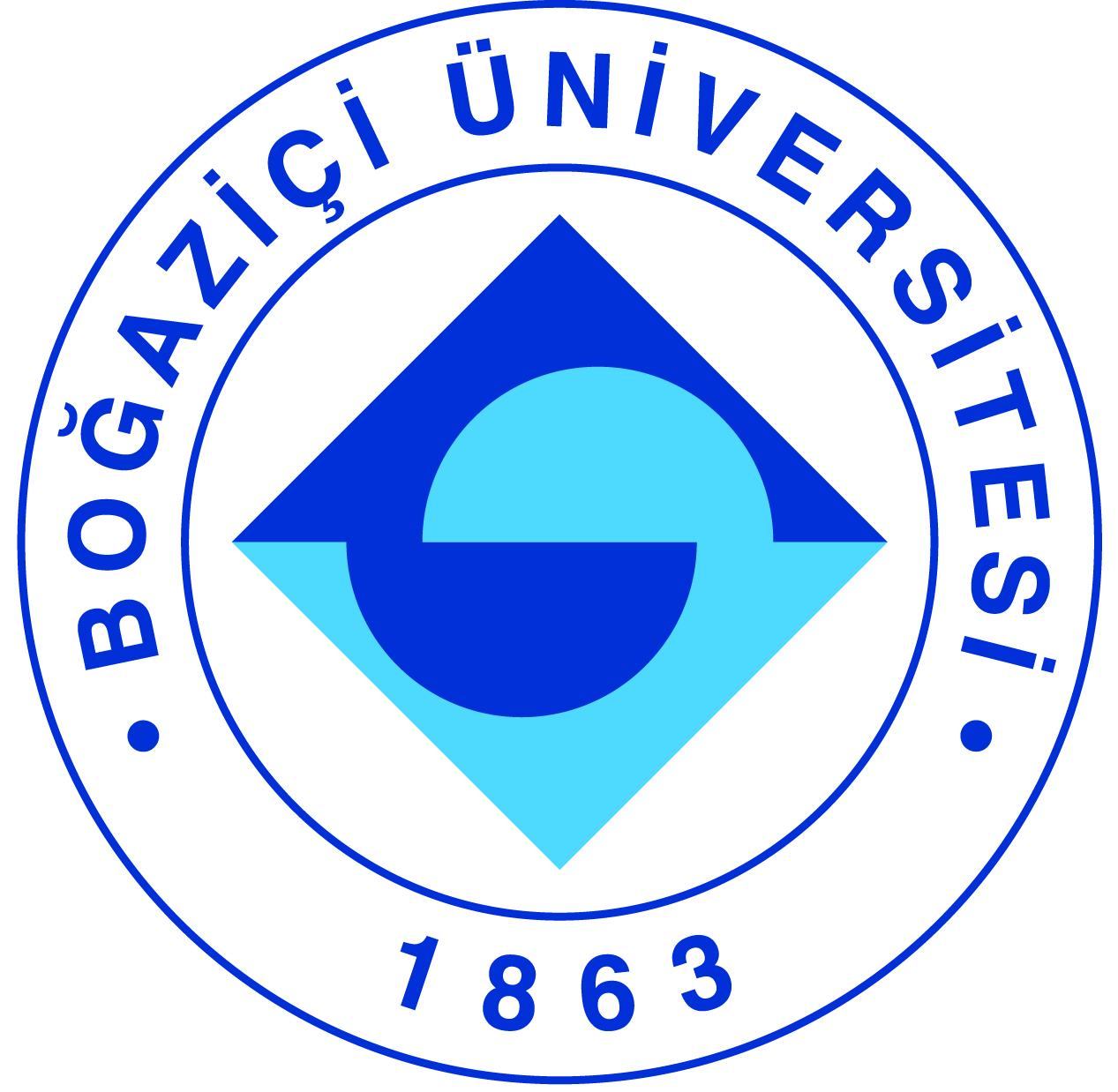 